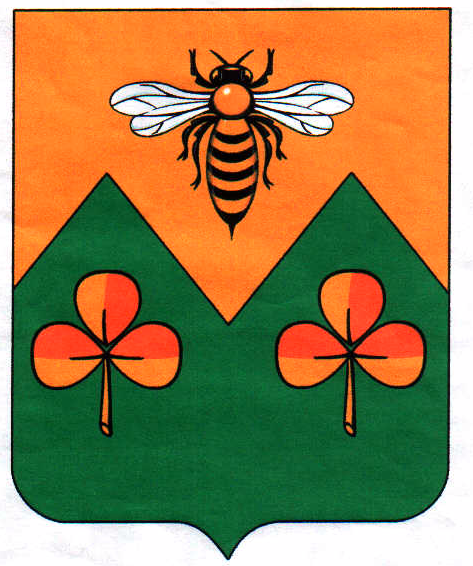 АДМИНИСТРАЦИЯСАНДОВСКОГО РАЙОНАТверская областьПОСТАНОВЛЕНИЕ06.08.2019                                         п.Сандово                                            № 171/1В соответствии с постановлениями Правительства Тверской области от 04.07. 2019 г. № 270-пп «О внесении изменений в постановление Правительства Тверской области от 29.12.2018 № 402-пп «О государственной программе Тверской области «Развитие образования Тверской области» на 2019-2024 годы», от 09.07.2019 № 278-пп «О распределении из областного бюджета Тверской области бюджетам муниципальных образований Тверской области субсидий на повышение оплаты труда работникам муниципальных учреждений в области образования в связи с увеличением минимального размера оплаты труда на 2019 год», администрация Сандовского района Тверской области  ПОСТАНОВЛЯЕТ:1. Утвердить Порядок предоставления и распределения из районного бюджета муниципального образования Сандовский район Тверской области межбюджетных трансфертов, полученных из областного бюджета Тверской области в виде субсидий на повышение оплаты труда работникам муниципальных учреждений в области образования в связи с увеличением минимального размера оплаты труда в 2019 году (приложение).2. Настоящее постановление вступает в силу со дня его подписания и подлежит размещению на официальном сайте Администрации Сандовского района Тверской области в информационно-телекоммуникационной сети Интернет.3. Контроль за исполнением настоящего постановления возложить на заместителя Главы Кузнецову Т.А.Глава Сандовского района                                             О.Н.Грязнов     Приложениек постановлению администрацииСандовского района от 06.08.2019 года № 171/1Порядокпредоставления и распределения из районного бюджета муниципального образования Сандовский  район Тверской области межбюджетных трансфертов, полученных из областного бюджета Тверской области в виде субсидий на повышение оплаты труда работникам муниципальных учреждений в области образования в связи с увеличением минимального размера оплаты труда в 2019 годуРаздел IОбщие положения1. Настоящий Порядок разработан в соответствии с Положением о бюджетном процессе в муниципальном образовании Сандовский район Тверской области, утвержденным Решением Собрания депутатов Сандовского района Тверской области от 27.12.2013 г. № 33, Постановлениями Правительства Тверской области от 04.07.2019 г. № 270-пп «О внесении изменений в постановление Правительства Тверской области от 29.12.2018 N 402-пп «О государственной программе Тверской области «Развитие образования Тверской области» на 2019-2024 годы», от 09.07.2019г. № 278-пп «О распределении из областного бюджета Тверской области бюджетам муниципальных образований Тверской области субсидий на повышение оплаты труда работникам муниципальных учреждений в области образования в связи с увеличением минимального размера оплаты труда на 2019 год» и регламентирует процедуру предоставления главным распорядителям, определенным ведомственной структурой расходов на 2019год, из районного бюджета МО Сандовский район Тверской области бюджетных средств, полученных из областного бюджета в виде субсидии на повышение оплаты труда работникам муниципальных учреждений в области образования в связи с увеличением минимального размера оплаты труда на 2019 год, (далее-бюджетные средства).2. В настоящем порядке под главными распорядителями понимаются структурные подразделения (отделы) Администрации Сандовского района Тверской области, осуществляющие функции и полномочия учредителей в отношении подведомственных муниципальных учреждений в области образования (далее – главные распорядители), находящихся на территории муниципального образования Сандовский  район Тверской области (далее –МО Сандовский район). Под муниципальными учреждениями в области образования понимаются муниципальные дошкольные образовательные организации, муниципальные общеобразовательные организации, муниципальные организации дополнительного образования, иные муниципальные организации, финансируемые по разделу 0700 «Образование» классификации расходов бюджетов согласно приложению 5 к Порядку формирования и применения кодов бюджетной классификации Российской Федерации, их структуре и принципам назначения, утвержденным приказом Министерства финансов Российской Федерации от 8 июня 2018 года № 132н (далее - муниципальные учреждения).3. Бюджетные средства предоставляются главным распорядителям в целях обеспечения повышения оплаты труда работников муниципальных учреждений в области образования МО Сандовский район в связи с увеличением минимального размера оплаты труда, установленного Федеральным законом от 19.06.2000 N 82-ФЗ "О минимальном размере оплаты труда", с 1 января 2018 года (далее - МРОТ), в два этапа:первый этап – за период с января по август 2019 года;второй этап – за период с сентября по декабрь 2019 года4. Главные распорядители распределяют, полученные бюджетные средства, по подведомственным муниципальным учреждениям, и обеспечивают реализацию повышения оплаты работников муниципальных учреждений в области образования в связи с увеличением МРОТ в 2019 году. 5. Администратором доходов и органом, распределяющим главным распорядителям поступившую из областного бюджета субсидию на повышение оплаты труда работникам муниципальных учреждений в области образования в связи с увеличением МРОТ является Отдел образования Администрации Сандовского района   (далее-отдел образования).6. Бюджетные средства распределяются между главными распорядителями в пределах субсидии, утвержденной МО Сандовский район Постановлением Правительства Тверской области от 09.07.2019г. № 278-пп «О распределении из областного бюджета Тверской области бюджетам муниципальных образований Тверской области субсидий на повышение оплаты труда работникам муниципальных учреждений в области образования в связи с увеличением минимального размера оплаты труда на 2019 год». 7. Размер бюджетных средств главному распорядителю определяется в соответствии с разделом II настоящего Порядка.8. При осуществлении расчетов в рамках настоящего Порядка допускаются математические округления данных.Раздел IIРаспределение бюджетных средств  	9. Размер бюджетных средств главному распорядителю определяется по следующей методике:V бсiгр =V I бсiгр + V II бсiгр,  где  V бсiгр - размер бюджетных средств i-му главному распорядителю;  V I бсiгр – размер объема средств i-му главному распорядителю на первом этапе;   V II бсiгр - размер объема средств i-му главному распорядителю на втором этапе.   9. Размер объема средств i-му главному распорядителю на первом этапе определяется по следующей формуле:V I бсiгр = Ч грi *3,48*8*1,302*Д,где     V I бсiгр -  размер бюджетных средств i-му главному распорядителю на первом этапе     Ч грi — средняя численность работников муниципальных учреждений, получивших в 2018 году доплату до МРОТ, подведомственных i-му главному распорядителю;     3,48тыс. руб. - размер дополнительных расходов на доплату до МРОТ в связи с повышением размера МРОТ в 2018 и 2019 годах в расчете на 1 получателя, принимаемый для расчета размера объема средств;   8 - количество месяцев;  1,302- коэффициент увеличения на начисления на выплаты по оплате труда;  Д - доля софинансирования за счет средств областного бюджета Тверской области   10. Размер объема средств i-му главному распорядителю на втором этапе определяется по следующей формуле:V I бсiгр = Ч грi *3,48*4*1,302*Д,где    V I бсiгр -  размер бюджетных средств i-му главному распорядителю на  втором этапе     Ч грi — средняя численность работников муниципальных учреждений, получивших в 2018 году доплату до МРОТ, подведомственных i-му главному распорядителю;     3,48тыс. руб. - размер дополнительных расходов на доплату до МРОТ в связи с повышением размера МРОТ в 2018 и 2019 годах в расчете на 1 получателя, принимаемый для расчета размера объема средств;   4 - количество месяцев;  1,302- коэффициент увеличения на начисления на выплаты по оплате труда;  Д - доля софинансирования за счет средств областного бюджета Тверской области.В целях расчета объема бюджетных средств на втором этапе средняя численность работников муниципальных учреждений, подведомственных главному распорядителю- отделу образования Администрации Сандовского  района Тверской области определена с учетом коэффициента 0,98%.11. Доля софинансирования за счет средств областного бюджета Тверской области определена постановлением Правительства Тверской области № 270-пп от 04.07.2019г. в зависимости от численности населения, проживающего в МО Сандовский район - 99 %.12. Источником данных для выполнения расчетов в рамках настоящего Порядка является информация о среднесписочной численности работников, получивших в 2018 году доплату до МРОТ в муниципальных учреждениях по состоянию на 31.12.2018 года, представленная главными распорядителями. 13. Главные распорядители обеспечивают финансирование расходного обязательства, в целях софинансирования которого предусмотрена из областного бюджета субсидия, за счет средств, направляемых на обеспечение выплаты заработной платы соответствующей категории работников.14. Распределение бюджетных средств по муниципальным учреждениям, подведомственным главному распорядителю утверждается нормативно-правовым актом, принятым соответствующим главным распорядителем.Раздел IIIПредоставление бюджетных средств15. Предоставление бюджетных средств главными распорядителями осуществляется муниципальным учреждениям в срок не позднее следующего дня, после получения бюджетных средств из районного бюджета МО Сандовский район Тверской области.16. Главные распорядители представляют в Финансовый орган отчет о реализации расходных обязательств (далее - Отчет) по форме согласно приложению к настоящему Порядку.17. Главные распорядители обеспечивают целевое и эффективное использование полученных средств.Раздел VКонтроль за целевым и эффективным использованием бюджетных средств18. Контроль за целевым и эффективным использованием бюджетных средств и соблюдением муниципальными учреждениями условий предоставления и расходования бюджетных средств осуществляется главными распорядителями.19. Главные распорядители представляют в Финансовый орган отчеты в следующие сроки:а) за январь - август 2019 года - до 10 сентября 2019 года;б) за 2019 год - до 10 января 2020 года.20. Не использованные в текущем финансовом году остатки средств подлежат возврату в районный бюджет МО Сандовский район Тверской области в соответствии с бюджетным законодательством.21. В случае установления факта нецелевого использования главными распорядителями указанных средств применяются бюджетные меры принуждения в соответствии с бюджетным законодательством.     									Приложениек Порядку предоставления и распределения из районного бюджета муниципального образования Сандовский район Тверской области межбюджетных трансфертов, полученных из областного бюджета Тверской области в виде субсидий на повышение оплаты труда работникам муниципальных учреждений в области образования в связи с увеличением минимального размера оплаты труда в 2019 году Отчет об использовании средств на повышение оплаты труда работникам муниципальных учреждений в области образования в связи с увеличением минимального размера оплаты труда__________________________________________________________(наименование главного распорядителя (учредителя))по состоянию за _______________ 20__ годаРуководитель          ____________      _____________________                        (подпись)          (расшифровка подписи)Главный бухгалтер   _________       _____________________                    (подпись)       (расшифровка подписи)Исполнитель    ________________________    Контактный телефон __________". Об утверждении Порядка предоставления и распределения из районного бюджета муниципального образования Сандовский район Тверской области межбюджетных трансфертов, полученных из областного бюджета Тверской области в виде субсидий на повышение оплаты труда работникам муниципальных учреждений в области образования в связи с увеличением минимального размера оплаты труда в 2019 году N п/пНаименование показателяУтверждено на обеспечение доплаты до минимального размера оплаты труда на 2019 год, тыс. руб.Утверждено на обеспечение доплаты до минимального размера оплаты труда на 2019 год, тыс. руб.Утверждено на обеспечение доплаты до минимального размера оплаты труда на 2019 год, тыс. руб.Поступило средств на счет ГРБС, тыс. руб.Перечислено на счета муниципальных учреждений, тыс. руб.Перечислено на счета муниципальных учреждений, тыс. руб.Перечислено на счета муниципальных учреждений, тыс. руб.Начислено доплаты до МРОТ всего нарастающим итогом, тыс. руб.Выплачено доплат до МРОТ муниципальными учреждениями нарастающим итогом, тыс. руб.Выплачено доплат до МРОТ муниципальными учреждениями нарастающим итогом, тыс. руб.Выплачено доплат до МРОТ муниципальными учреждениями нарастающим итогом, тыс. руб.Остаток неиспользованных средств на счетах муниципальных учреждений, тыс. руб.Остаток неиспользованных средств на счетах муниципальных учреждений, тыс. руб.Остаток неиспользованных средств на счетах муниципальных учреждений, тыс. руб.Остаток неиспользованных средств на счетах ГРБС, тыс. руб.Остаток неиспользованных средств на счетах ГРБС, тыс. руб.Остаток неиспользованных средств на счетах ГРБС, тыс. руб.N п/пНаименование показателявсегоза счет средств местного бюджета муниципального образованияза счет средств областного бюджета Тверской областиПоступило средств на счет ГРБС, тыс. руб.всегоза счет средств местного бюджета муниципального образованияза счет средств областного бюджета Тверской областиНачислено доплаты до МРОТ всего нарастающим итогом, тыс. руб.всегоза счет средств местного бюджета муниципального образованияза счет средств областного бюджетаТверской областивсегоза счет средств местного бюджета муниципального образованияза счет средств областного бюджета Тверской областивсегоза счет средств местного бюджета муниципального образованияза счет средств областного бюджета Тверской области123 = 4 + 54567 = 8 + 9891011 = 12 + 13121314 = 15 + 1615161Всего расходов, в том числе1.1"Заработная плата"1.2"Начисления на оплату труда"